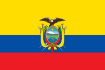 3.4.5.1. CONSTITUCIÓN DE LA REPÚBLICA DEL ECUADORArt. 67.- Se reconoce la familia en sus diversos tipos. El Estado la protegerá como núcleo fundamental de la sociedad y garantizará condiciones que favorezcan integralmente la consecución de sus fines. Estas se constituirán por vínculos jurídicos o de hecho y se basarán en la igualdad de derechos y oportunidades de sus integrantes.El matrimonio es la unión entre hombre y mujer, se fundará en el libre consentimiento de las personas contrayentes y en la igualdad de sus derechos, obligaciones y capacidad legal.
Art. 68.- La unión estable y monogámica entre dos personas libres de vínculo matrimonial que formen un hogar de hecho, por el lapso y bajo las condiciones y circunstancias que señale la ley, generará los mismos derechos y obligaciones que tienen las familias constituidas mediante matrimonio. La adopción corresponderá sólo a parejas de distinto sexo.